HUBUNGAN PERCAYA DIRI DENGAN MOTIVASI BERPRESTASI SISWAPenelitian Korelasional di Kelas V Sekolah Dasar Rimba Putra Kecamatan Bogor Barat Kota Bogor Semester GenapTahun Pelajaran 2018/2019SKRIPSIDiajukan Untuk Memenuhi Salah Satu SyaratMengikuti Ujian Sarjana Pendidikan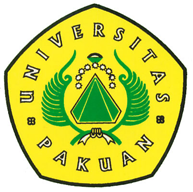 OlehRika Iskandar037115071PROGRAM STUDI PENDIDIKAN GURU SEKOLAH DASARFAKULTAS KEGURUAN DAN ILMU PENDIDIKANUNIVERSITAS PAKUANBOGOR2019